Western Australia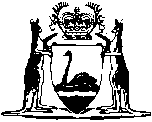 Caves House Disposal Act 1965Compare between:[06 Jul 1998, 00-a0-09] and [04 Dec 2014, 00-b0-02]Western AustraliaCaves House Disposal Act 1965 An Act relating to the disposal of portions of Reserves Nos. 8427 and 17695, at Yallingup. [Assented to 17 December 1965] Be it enacted by the Queen’s Most Excellent Majesty, by and with the advice and consent of the Legislative Council and the Legislative Assembly of Western Australia, in this present Parliament assembled, and by the authority of the same, as follows: —  1.	Short title 		This Act may be cited as the Caves House Disposal Act 1965.2.	Reserve 8427 at Yallingup 		Reserve No. 8427, classified as of Class “A” and set apart “for the protection and preservation of caves and flora and health and pleasure resort”, is hereby amended by excising all that portion of Sussex Location 4310, containing twenty-one acres more or less, excluding public roads, bounded by lines, starting from the eastern corner of Sussex Location 4120 (Reserve 24622) and extending, south—easterly, along the southern side of Valley Road (Road No. 12421), to the western boundary of Sussex Location 360; thence southerly and easterly, along boundaries of that location to its south-eastern corner; thence northerly three chains eleven and eight-tenths links, along the eastern boundary of that location; thence one hundred and five degrees fifty-three minutes, six chains; thence one hundred and ninety-five degrees fifty-three minutes, eleven chains ninety-three and four-tenths links; thence two hundred and seventy degrees three minutes, seventeen chains fifty-one and six-tenths links; thence three minutes, twenty chains one and five-tenths links, to the southern boundary of Sussex Location 4120; thence easterly along that boundary, to the starting point.3.	Reserve 17695 at Yallingup 		Reserve No. 17695, classified as of Class “A” and set apart for the purpose of “Cave House Site”, is hereby amended by excising all that portion of Sussex Location 360, containing ten acres more or less, bounded by lines, starting from the south-eastern corner of Sussex Location 269 and extending easterly, in prolongation of the southern boundary of that location, to the eastern boundary of Sussex Location 360; thence southerly, westerly, northerly and easterly along boundaries of that Location, to the starting point.4.	Power to sell “Caves House” 		Notwithstanding the provisions of any other Act, the Governor is empowered to sell, for such consideration and upon such terms and conditions as he may determine, any part of the lands excised by this Act from Reserves Nos. 8427 and 17695, that, after survey and the provision of any necessary roads, does not exceed an area of ten acres and that includes the premises known as “Caves House”.Notes1.	This is a compilation of the Caves House Disposal Act 1965 and includes all amendments effected by the other Acts referred to in the following Table.Number and AssentCommencementCaves House Disposal Act 196599 of 196517 196517 1965